Zarządzanie wspólnotami mieszkaniowymi WarszawaZarządzanie wspólnotami mieszkaniowymi Warszawa - co warto o tym wiedzieć i do kogo zwrócić się o fachową pomoc? Przeczytaj w naszym artykule!Zarządzanie wspólnotami mieszkaniowymi Warszawa - na co zwrócić uwagę wybierając firmę usługową?Czym jest wspólnota mieszkaniowa? Biorą pdo uwagę ustawę z 24 czerwca 1994 roku o własności lokali wskazuje, iż wspólnotę mieszkaniową tworzą wszyscy właściciele, których lokale wchodzą w skład określonej nieruchomości. Na czym zatem polega zarządzanie wspólnotami mieszkaniowymi Warszawa?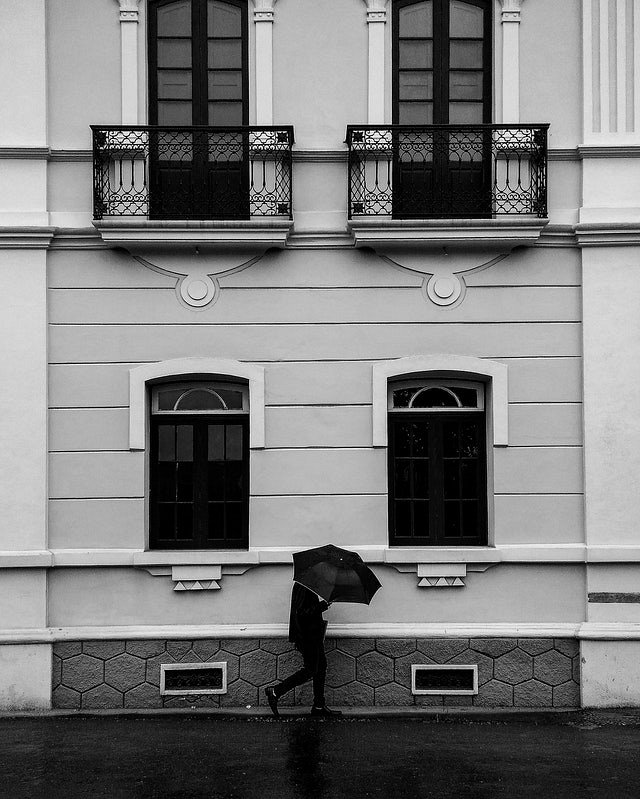 Status - specjaliści w zarządzaniuZarządzanie wspólnotami mieszkaniowymi Warszawa to od 1999 roku specjalność firmy Status. Firma oferuje administrowanie całymi osiedlami i budynkami pozostającymi własnością wspólnot mieszkaniowych. Dodatkowo oferuje także aktywne doradztwo i planowanie działań między innymi ustalenie i wprowadzenie procedur operacyjnych zgodnych z celami właścicieli danych nieruchomości. Status pomaga także w opracowaniu koncepcji działania dostawców usług dla nieruchomości. W katalogu usług firmy status znajdziemy również obsługę finansowo- księgową oraz prawną związaną z działaniem wspólnot mieszkaniowych.Zarządzanie wspólnotami mieszkaniowymi WarszawaZatem jeśli interesuje Cie zarządzanie wspólnotami mieszkaniowymi Warszawa z pewnością warto rozpocząć współpracę z cenioną w branży firmą, któa posiada wieloletnie doświadczenie i niezbędną wiedzę do tego by odpowiednio zarządzać wspólnotami. Jeśli szukasz szczegółowych informacji związanych z działalnością Status, możesz zapoznać się z nimi na oficjalnej stronie przedsiębiorstwa.